大连海洋大学专业技术资格报评材料单    位                姓    名                申报系列                现任专业技术职务                申报专业技术职务                材料审核人（签字）：单位负责人（签字）：填写单位名称并盖章2019年**月**日目   录1.资历（1）……（2）……2.获奖情况（1）……（2）……3.科研及教研等项目（1）……（2）……4.论文（1）……（2）……5.著作（1）……（2）……6.专利情况（1）……（2）……7.其他（1）……（2）……一、资历二、获奖情况三、科研及教研等项目四、论文五、著作六、专利情况七、其他论文发表期刊在线查询操作步骤
1、登陆国家广电总局官网，http://www.sapprft.gov.cn/， 进入“业务查询”——〉“期刊/期刊社查询”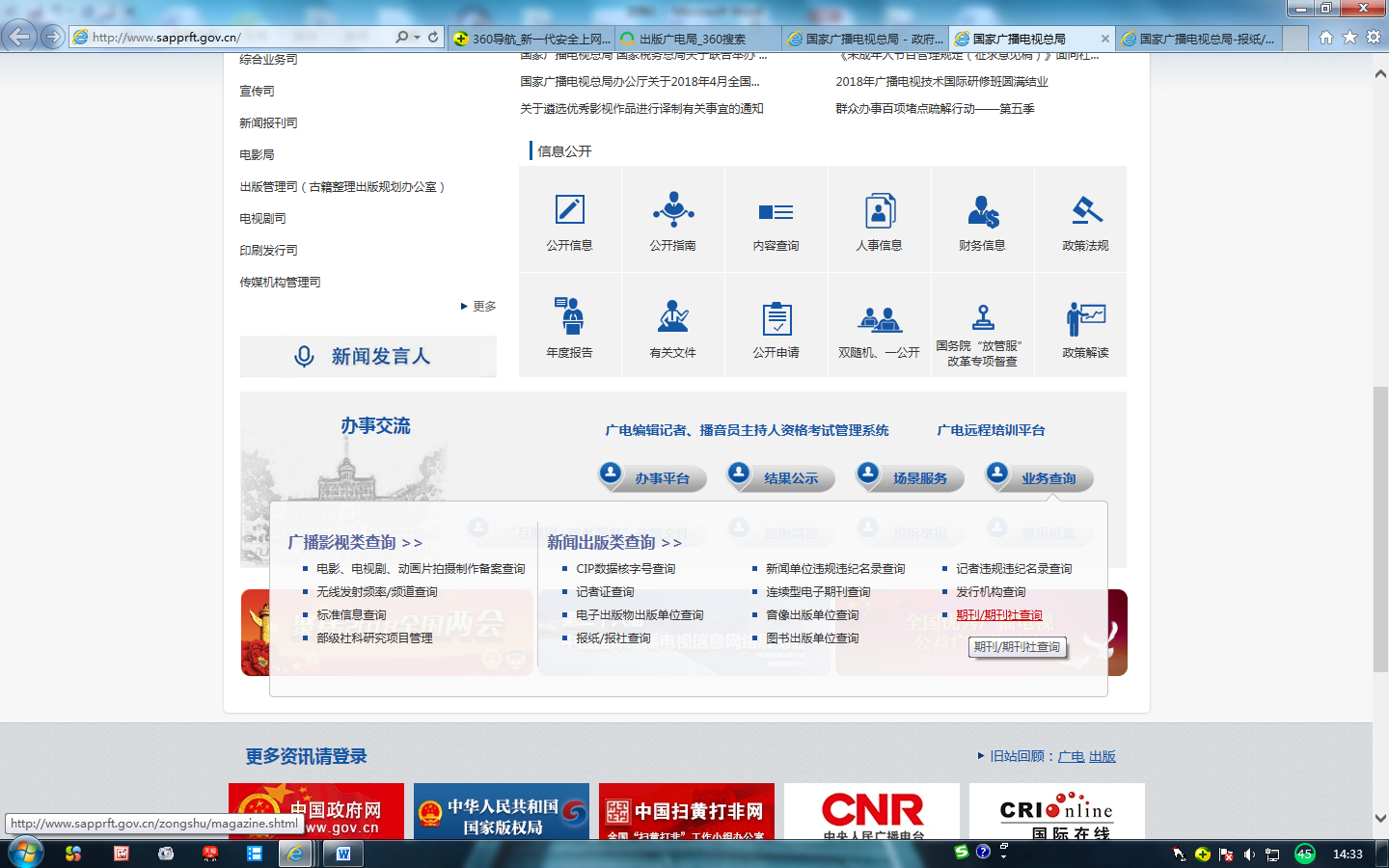 2、输入期刊名称，查询期刊详细信息并打印。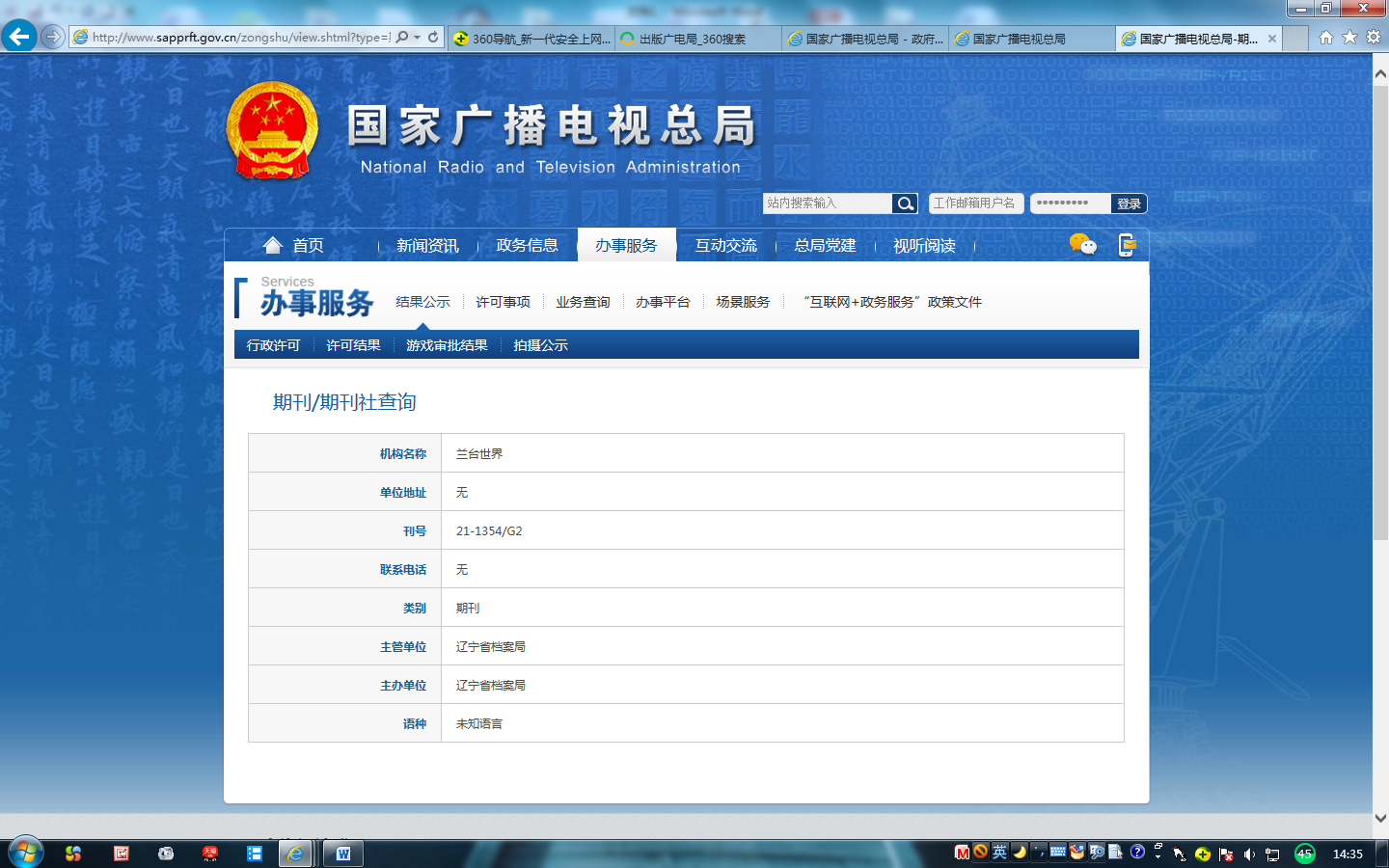 论文内容查询结果样例：（打印结果中带有作者姓名、单位、期刊信息）
1.万方数据网站查询结果样例： 2.中国知网查询结果样例：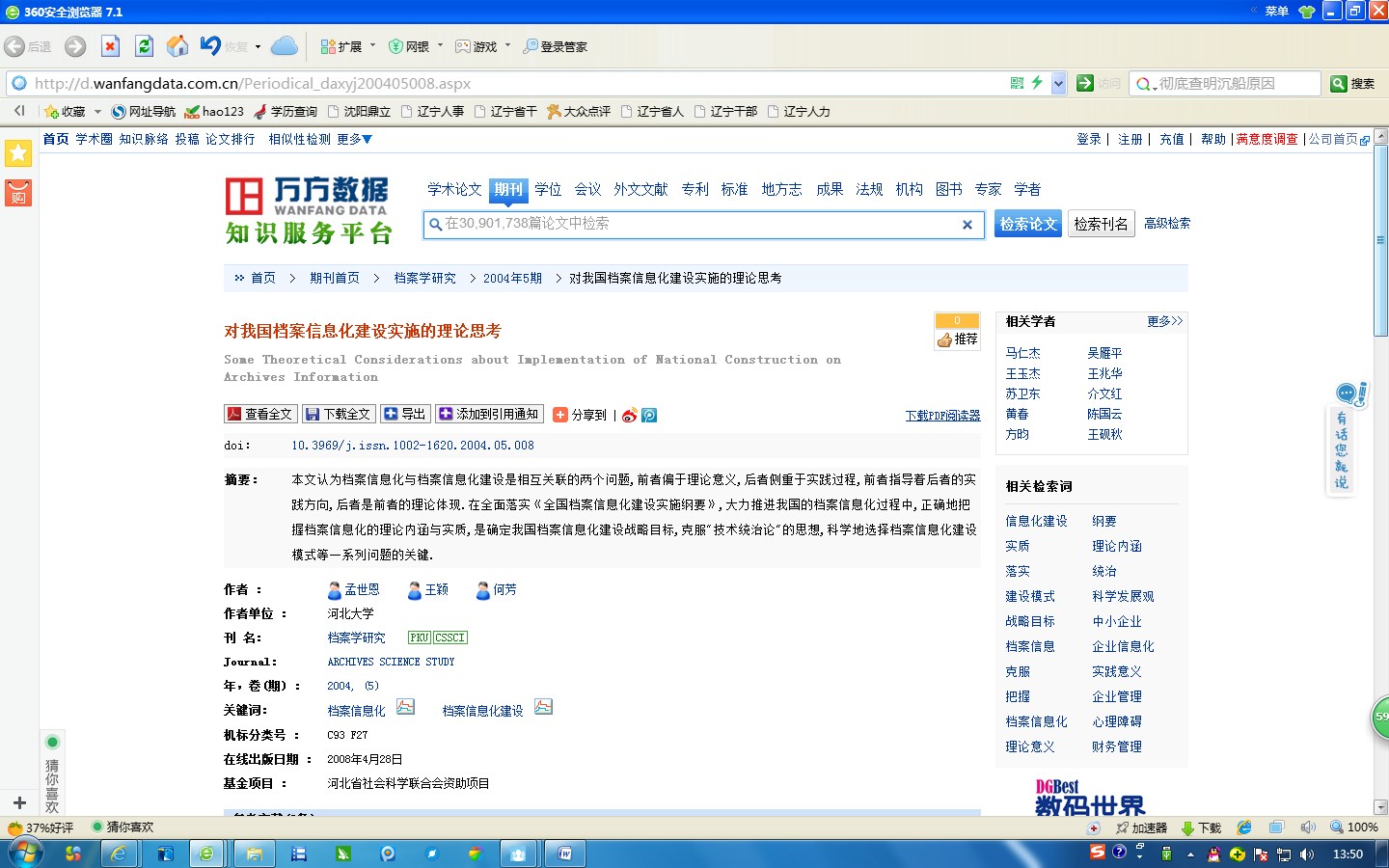 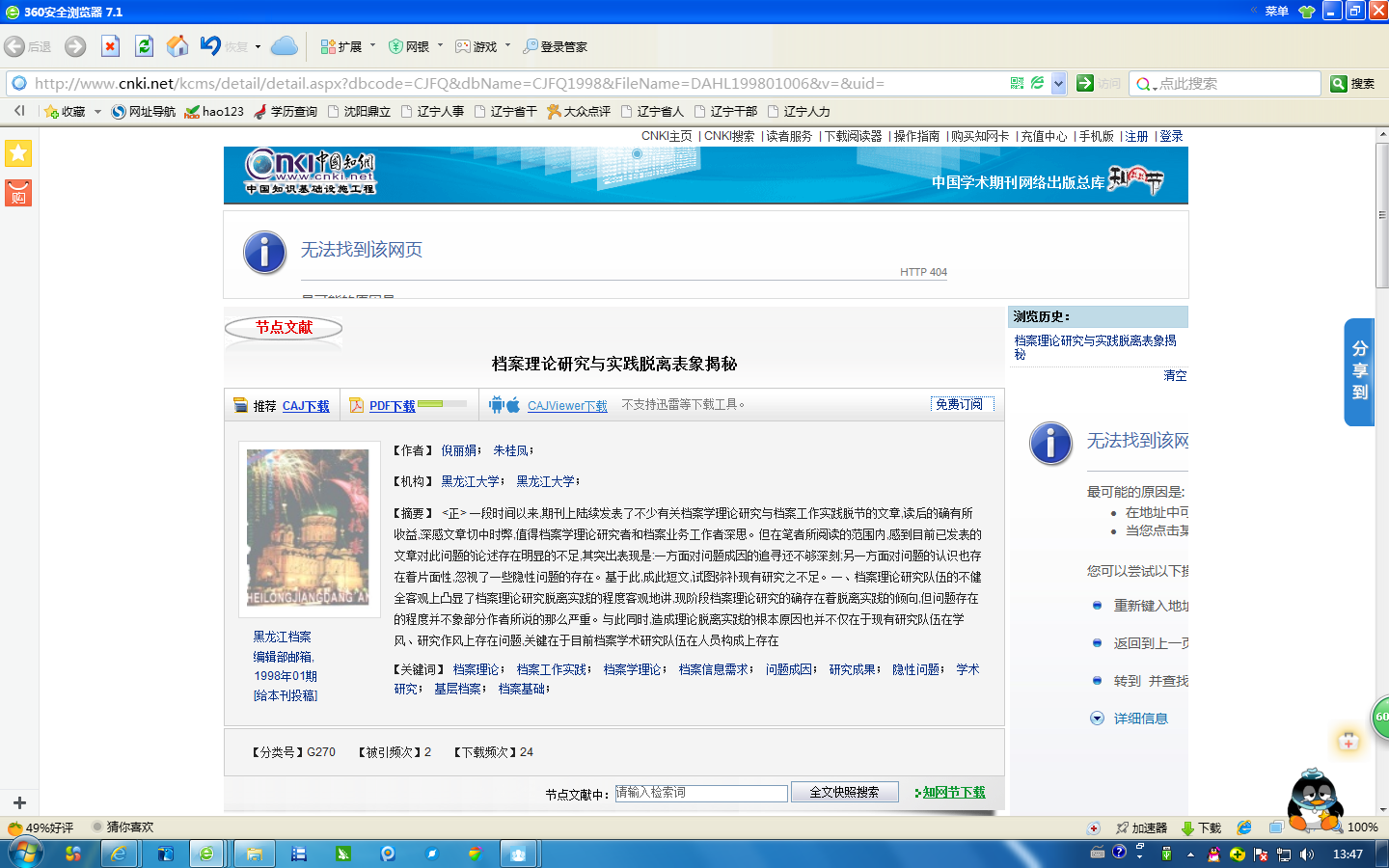 3.重庆维普中文科技期刊数据库查询结果样例：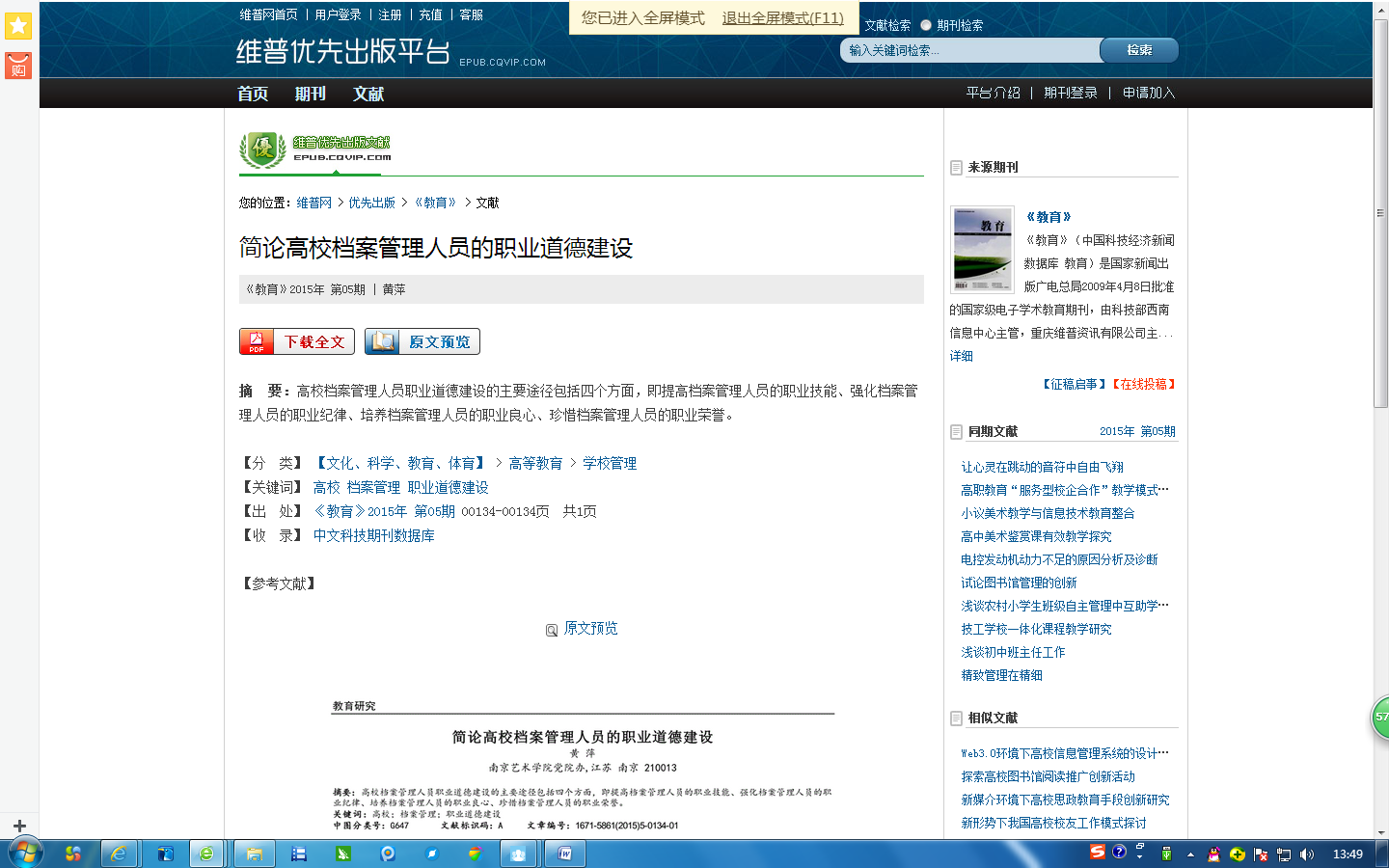 